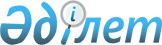 Об установлении ветеринарного режима с введением ограничительных мероприятий на территории села Бирлик, Бирликского сельского округаРешение акима Бирликского сельского округа Шуского района Жамбылской области от 27 июля 2016 года № 32. Зарегистрировано Департаментом юстиции Жамбылской области 19 августа 2016 года № 3149      Примечание РЦПИ.

      В тексте документа сохранена пунктуация и орфография оригинала.

      В соответствии со статьей 35 Закона Республики Казахстан от 23 января 2001 года "О местном государственном управлении и самоуправлении в Республике Казахстан", статьей 10-1 Закона Республики Казахстан от 10 июля 2002 года "О ветеринарии" и на основании представления главного государственного ветеринарно санитарного инспектора Шуского района от 25 мая 2016 года № 162, аким сельского округа РЕШИЛ:

      1. В связи с выявлением болезни бруцеллез среди крупного рогатого скота установить ветеринарный режим с введением ограничительных мероприятий на территории села Бирлик, Бирликского сельского округа.

      2. Контроль за исполнением настоящего решения возложить на главного специалиста аппарата акима Бирликского сельского округа Г. Е. Кустутинову.

      3. Настоящее решение вступает в силу со дня государственной регистрации в органах юстиции и вводится в действие по истечении десяти календарных дней после дня его первого официального опубликования.



      Лист согласования к решению Акима Бирликского сельского округа от 27 июля 2016 года № 32 "Об установлении ветеринарного режима с введением ограничительных мероприятий на территории Бирликского сельского округа" 

      "СОГЛАСОВАНО"

      Начальник Государственного учреждение

      "Отдел внутренних дел Шуского

      района Департамента внутренних

      дел Жамбылской области"

      Ш. Жапабаев

      27 июля 2016 года

      Руководитель Государственного учреждение

      "Шуская районная территориальная 

      инспекция Комитета ветеринарного контроля

      и надзора министерства сельского хозяйства 

      Республики Казахстан"

      С. Тансыков

      27 июля 2016 года

      Руководитель "Шуское районное управление по защите

      прав потребителей Департамента

      по защите прав потребителей Жамбылской области

      Комитета по защите прав потребителей

      Министерства национальной экономики

      Республики Казахстан"

      М. Болотин

      27 июля 2016 года


					© 2012. РГП на ПХВ «Институт законодательства и правовой информации Республики Казахстан» Министерства юстиции Республики Казахстан
				
      Аким округа

Б. Толендиев
